Образ жизни при гипертонии                Факторы, положительно влияющие на здоровье человека: соблюдение режима дня, рациональное питание, закаливание, занятия спортом, хорошие взаимоотношения с окружающими.                  У человека с диагнозом «гипертония» образ жизни должен отличаться от образа жизни здорового человека если не кардинально, то значительно.Во-первых, в распорядке дня достаточное место должно быть уделено посильным физическим нагрузкам (в том числе дыхательной гимнастике) и оздоровительным процедурам. Во-вторых, важно регулярно снимать эмоциональное напряжение, то есть заниматься психологической разгрузкой.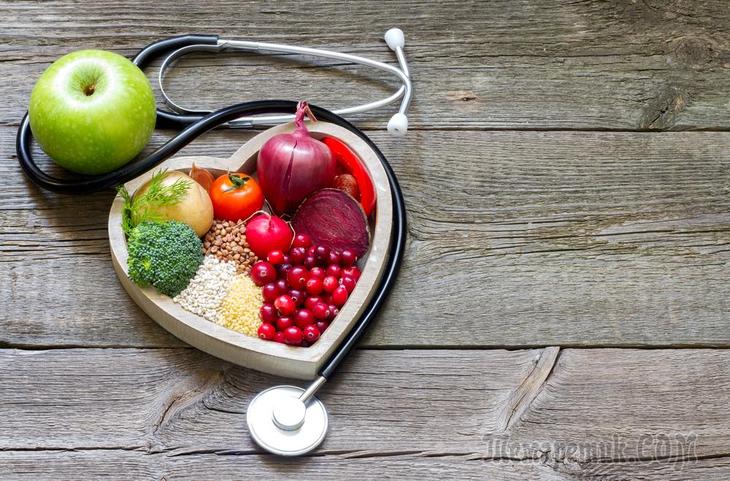 Занятия лечебной физкультурой при гипертонии                   Образ жизни при гипертонии обязательно должен включать легкие и умеренные физические нагрузки – они очень полезны для сердца. Они не только снимают мышечное напряжение, но и нормализуют эмоциональный фон, улучшают настроение, повышают общую выносливость организма. Лечебная физкультура при гипертонии должна проводиться под наблюдением специалиста.При начальной и средней стадии заболевания обычно применяют общий комплекс профилактических мероприятий:утреннюю зарядку (можно проводить дома);занятия физкультурой при гипертонии обязательно включают лечебную гимнастику (упражнения сидя, лежа, стоя; с мячом и т. д.);дозированную ходьбу;ходьбу по неровной местности (терренкур);занятия на тренажере;лечебное плавание;элементы спортивных игр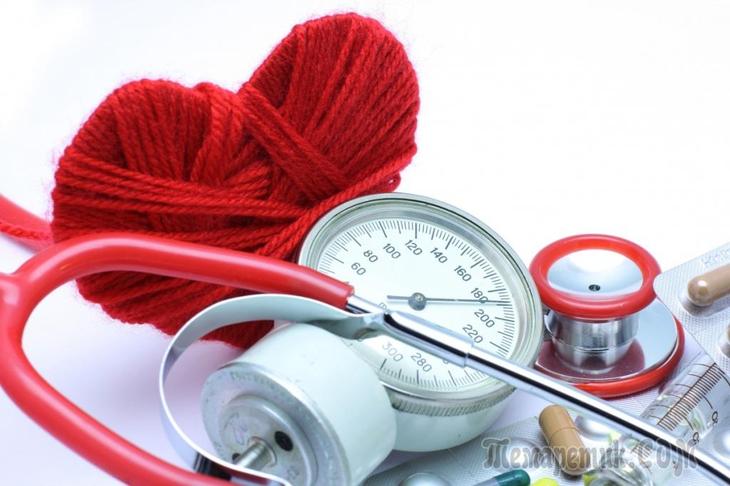                     Комплекс лечебной физкультуры при гипертонии в тяжелой стадии должен назначаться врачом индивидуально. Наиболее часто применяются упражнения в положении сидя. Если нет осложнений, то эти упражнения можно проводить дома, помня о том, что реальную пользу могут принести только регулярные занятия.Какой комплекс физических упражнений делать при гипертонии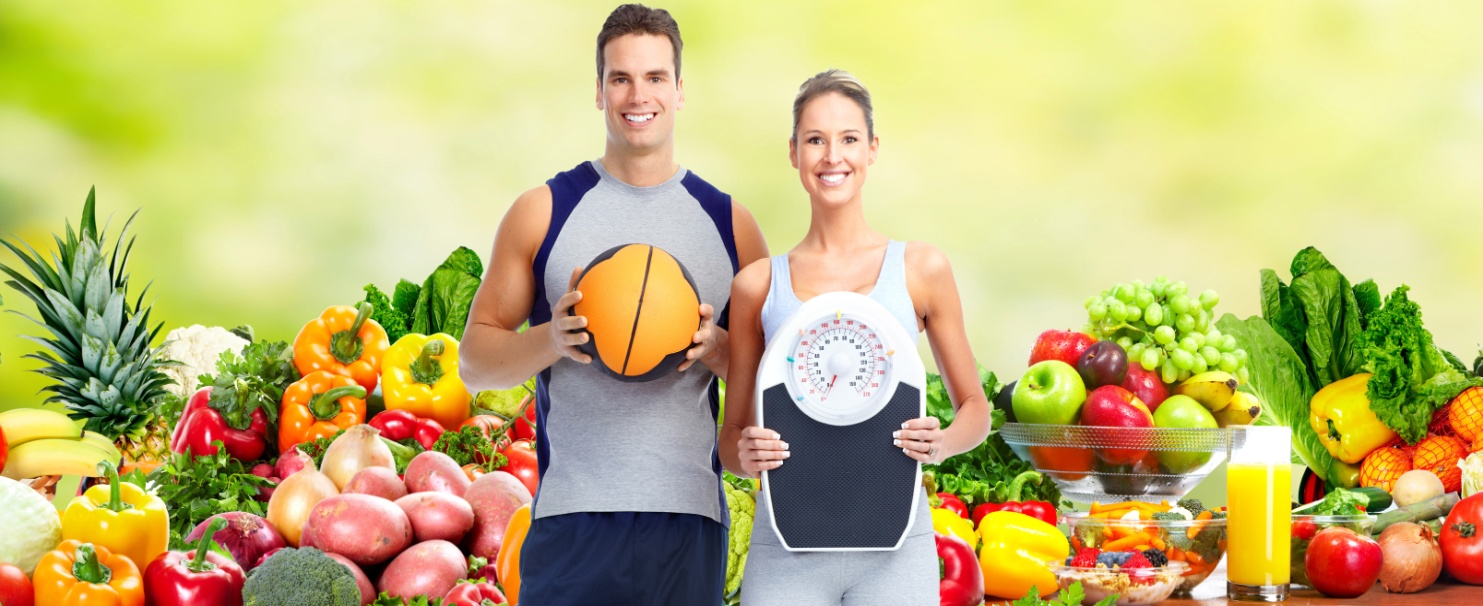 1. Сядьте на край стула. Положите руки на бедра. Начинайте сгибать правую ногу, разгибая в то же время левую, а затем наоборот (не отрывая от пола!). Старайтесь спокойно делать вдох и выдох. Повторите упражнение 5 раз.2. Сделайте круговое движение вперед правой рукой, а затем назад. Смените руку и снова повторите то же упражнение. Повторите это физическое упражнение при гипертонии 5 раз.3. При вдохе протяните руки вперед, а затем отведите в стороны. При выдохе руки опустите. Повторите упражнение 5 раз.4. При вдохе руки положите на сиденье, а при выдохе — выпрямите ногу вверх, при этом отклонитесь так, чтобы спина касалась спинки стула. Поочередно повторите упражнение каждой ногой 5 раз.5. Расслабьтесь. При вдохе поднимите руки вверх, затем опустите, отведите их назад и наклонитесь вперед. Сделайте выдох, не опуская руки. Повторите упражнение 5 раз.6. Для выполнения этого упражнения при гипертонии при вдохе разведите руки в стороны, затем с помощью рук подтяните колено к груди, при этом сделайте выдох. Повторите упражнение 5 раз.7. Положите руки на пояс. При вдохе поверните голову и отведите правую руку вправо и назад, при выдохе — верните руку в исходное положение. То же самое проделайте левой рукой. Повторите упражнение 5 раз.8. Встаньте на носочки. При вдохе вытяните руки вперед, при выдохе — опустите на стул.Образ жизни при гипертонической болезни: психологическая разгрузка                 Одно из основных правил жизни при гипертонии – защита своей психики от непосильных нагрузок. Психологическая разгрузка для гипертоника необходима постоянно. Во-первых, нужно понизить, насколько это возможно, вероятность конфликтных ситуаций, как на работе, так и дома. Не переживать по поводу и без повода, учиться быть терпимым к недостаткам близких и сослуживцев, а также снизить эмоциональный отклик на нестандартные ситуации в общественном транспорте, на улице, в общении с соседями и т. д. Мгновенная реакция на раздражитель провоцирует всплеск адреналина. В итоге это приводит к ухудшению здоровья гипертоника. Однако и загонять эмоции внутрь тоже нельзя. Для этого существуют вполне «мирные» способы разрядки.                  Соблюдая правильный образ жизни при артериальной гипертензии, сниматьь эмоциональное напряжение можно за счет общения с домашними животными. Обычно они сами чувствуют, что хозяину требуется помощь, и с готовностью отвечают на общение. Возьмите своего любимца на прогулку в парк — удовольствие и польза вам будут обеспечены. Если у вас есть дача, то уход за садом принесет спокойное самочувствие. В любой обстановке можно использовать аутотренинг. Для того чтобы по-настоящему расслабиться, нужно научиться снимать физическое напряжение. Пока ваши мышцы зажаты и напряжены, расслабления не получится. Поочередно, мысленно давая команду на расслабление частей тела, определите, где находится «зажим». Силой мысли можно заставить тело налиться тяжестью и теплом, а затем представить его необыкновенную легкость. Если мышечные зажимы не удается снять, то напряженные части тела можно попробовать сначала еще сильнее напрячь, задержав напряжение на несколько секунд, а затем расслабить.                  Очень хорошо расслабляет при гипертонии классическая музыка с небыстрым темпом. Можно выбрать для расслабления и современные музыкальные произведения, специально созданные для релаксации. Основным музыкальным фоном в них идут звуки природы — шум моря, дождя, щебетанье птиц и т. д.Прекрасную разрядку телу дают танцы. Плавные движения под музыку нормализуют дыхание, сердечный ритм, приносят эмоциональное удовольствие.                   Общение по интересам также отвлекает от внешних раздражителей. Кулинарная студия, кружок шитья или вязания, клуб автолюбителей — можно выбрать по своему вкусу то, что нравится, и уделять своему увлечению несколько часов в неделю.                  Для пожилых людей с диагнозом «гипертоническая болезнь» образ жизни не должен сводиться к постоянному покою. Большое удовольствие приносит общение с внуками. Они могут не только почувствовать себя моложе, но и передать полезный опыт. Открытость в общении с младшими членами семьи и участие в их жизни повышает доверие, а это приносит спокойствие и уверенность. Познавайте мир, как будто вам еще 10, 20, 30 лет, — интерес к новому не даст вам зациклиться на болезни.Дозированная ходьба пешком при гипертонии                  В качестве лечебной физкультуры рекомендована ходьба. Она позволяет повысить выносливость организма, насытить его кислородом, укрепить сосуды и сердце.                  Дозированной ходьбой при гипертонии нужно заниматься на ровной местности и когда на улице комфортная температура. Первые прогулки не должны превышать дистанцию в 1 км. Постепенно, когда организм привыкнет к нагрузкам, темп и дистанцию увеличивают. Это происходит примерно на пятый день периода регулярных занятий, а иногда и раньше. Тогда дистанция увеличивается до 2 км, а еще через 5 дней — до 3 км.                                    В первые дни рекомендуется очень медленная ходьба — при гипертонии нужно                   выполнять не  более 60 шагов в минуту, затем просто медленная (70 шагов в минуту), далее —                   средняя (90 шагов в минуту) и, наконец, быстрая (120 шагов в минуту).                  На второй стадии гипертонической болезни темп не должен превышать 70 шагов в минуту. Дыхание во время ходьбы должно быть носовое. При желании начать дышать ртом                   темп  снижают. Нужно измерить в этом случае пульс; как правило, он будет учащен, а это                                       говорит об избыточной нагрузке на сердце. Полностью нагружать сердце не рекомендуется, в                    любом случае должен быть небольшой «резерв».                Кроме обычной ходьбы пешком в санаториях на определенном этапе реабилитации может быть назначена в качестве лечебной физкультуры ходьба по неровной местности (терренкур). Обычно такие маршруты размечены в пределах санатория. В сочетании с предыдущим методом — ходьбой по ровной местности — этот вид ходьбы хорошо тренирует сердце, улучшает тонус мышц и сосудов, налаживает обменные процессы.                  Терренкур характеризуется повышенными физическими нагрузками и предназначен для пациентов с начальной стадией гипертонии.                  Легкий терренкур ограничивается дистанцией 0,5 км, средний — 1,5 км, предельный — 3 км. Нагрузка может усиливаться в зависимости от угла подъема, а также темпа ходьбы. Максимальный темп — не более 100 шагов в минуту. Привыкание к терренкуру проводят постепенно. При этом через каждые 200 м нужно останавливаться и измерять пульс, отмечать нехарактерные изменения дыхания и работы сердца. Все нагрузки, связанные с такой ходьбой, отслеживаются врачом и специалистом по лечебной физкультуре.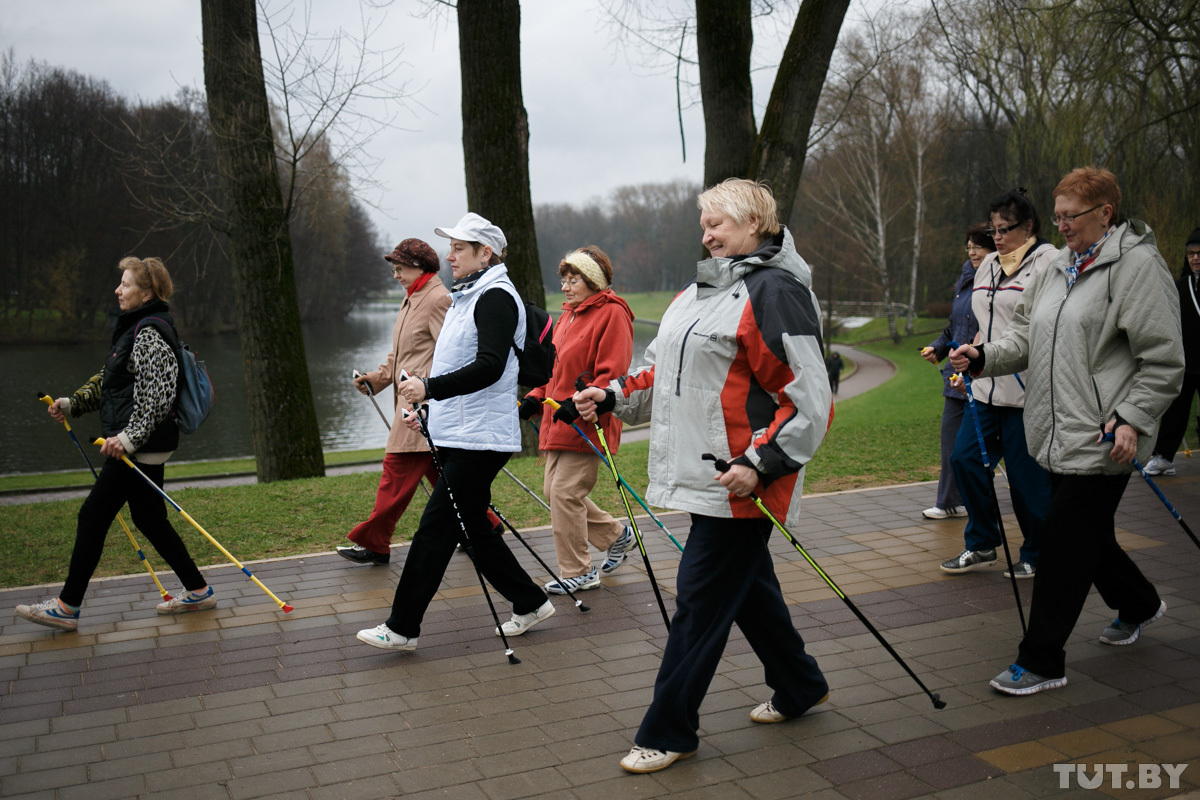 Физические нагрузки при гипертонии: занятия в тренажерном залеФизические нагрузки при гипертонии могут включать занятия в тренажерном зале – такие тренировки оказывают неплохую помощь в укреплении сердца и сосудов. Организм становится выносливее, сердечно-сосудистая система привыкает к определенным нагрузкам.                Занятия в тренажерном зале при гипертонии противопоказаны при следующих сопутствующих состояниях:       сердечная недостаточность средней и тяжелой степени;      тромбофлебит;      тахикардия;      обострение стенокардии;      острые инфекционные заболевания.          Нагрузка для сердца должна быть такая же, как и при ходьбе — не более 80%. Необходимо в ходе занятия делать 10-минутные перерывы для замеров пульса: он должен быть ниже 30% предельной нормы для возраста пациента.          Начинать и заканчивать занятия на тренажере нужно медленно, к концу заметно расслабляясь. Заниматься на тренажере рекомендуется не более 30 минут в день 3-5 раз в неделю. Если тренировки планируется проводить дома, то нужно наладить постоянный контакт с лечащим врачом, чтобы он мог контролировать ваше состояние. Показания пульса и давления в период занятий на тренажере желательно вносить в дневник. БУДЬТЕ ЗДОРОВЫ! ЖИВИТЕ ДОЛГО!